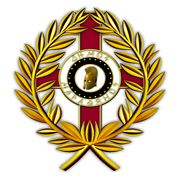 ΕΛΛΗΝΙΚΗ ΔΗΜΟΚΡΑΤΙΑ                                   ΔΗΜΟΣ ΜΑΡΑΘΩΝΟΣ 			     ΔΙΕΥΘΥΝΣΗ ΟΙΚΟΝΟΜΙΚΩΝ ΥΠΗΡΕΣΙΩΝ                     Μαραθώνας …../…../2017ΤΜΗΜΑ ΠΡΟΜΗΘΕΙΩΝ                                       	ΕΝΤΥΠΟ ΟΙΚΟΝΟΜΙΚΗΣ ΠΡΟΣΦΟΡΑΣΓια την απ΄ευθείας ανάθεση προς επιλογή αναδόχου για την παροχή υπηρεσιών τεχνικού ασφαλείας Δήμου Μαραθώνος, δηλώνω υπεύθυνα ότι έλαβα γνώση της με αριθ. Π4/2017 μελέτης του Τμήματος Προμηθειών, είμαι σύμφωνος/η με όσα προβλέπονται και καταθέτω την παρούσα προσφορά ως ενδιαφερόμενος/η, προσφέροντας την παρακάτω τιμή όπως φαίνεται στον παρακάτω πίνακα:Καταθέτω συνημμένα σε φωτοαντίγραφα, όλα τα δικαιολογητικά προκειμένου να πιστοποιούνται όσα αναφέρονται στην μελέτη του Τμήματος Προμηθειών.Προσφέρω την ανωτέρω εργασία – υπηρεσία έναντι συνολικού ποσού …………………………………………………………………………………………..(αναγράφετε συνολικό ποσό συμπεριλαμβανομένου του Φ.Π.Α. ολογράφως)Μαραθώνας ……./……/2017ΕΝΔΕΙΚΤΙΚΟΣ ΠΡΟΫΠΟΛΟΓΙΣΜΟΣΕΝΔΕΙΚΤΙΚΟΣ ΠΡΟΫΠΟΛΟΓΙΣΜΟΣΕΝΔΕΙΚΤΙΚΟΣ ΠΡΟΫΠΟΛΟΓΙΣΜΟΣΕΝΔΕΙΚΤΙΚΟΣ ΠΡΟΫΠΟΛΟΓΙΣΜΟΣΕΝΔΕΙΚΤΙΚΟΣ ΠΡΟΫΠΟΛΟΓΙΣΜΟΣΑ/ΑΠΕΡΙΓΡΑΦΗΩΡΕΣ ΑΠΑΣΧΟΛΗΣΗΣΤΙΜΗ ΜΟΝΑΔΟΣΔΑΠΑΝΗ1Παροχή Υπηρεσιών τεχνικού ασφαλείας435,75hΚΑΘΑΡΗ ΑΞΙΑ :ΚΑΘΑΡΗ ΑΞΙΑ :ΚΑΘΑΡΗ ΑΞΙΑ :ΚΑΘΑΡΗ ΑΞΙΑ :Φ.Π.Α. 24% :Φ.Π.Α. 24% :Φ.Π.Α. 24% :Φ.Π.Α. 24% :ΣΥΝΟΛΟ ΜΕ Φ.Π.Α. :ΣΥΝΟΛΟ ΜΕ Φ.Π.Α. :ΣΥΝΟΛΟ ΜΕ Φ.Π.Α. :ΣΥΝΟΛΟ ΜΕ Φ.Π.Α. :Ο Προσφέρων[Σφραγίδα Επιχείρησης, Υπογραφή Νόμιμου Εκπροσώπου]